Foto’s van Ben Bakkenes bij opzetten Bokashikuil bij Han Kraayvanger, Giethem.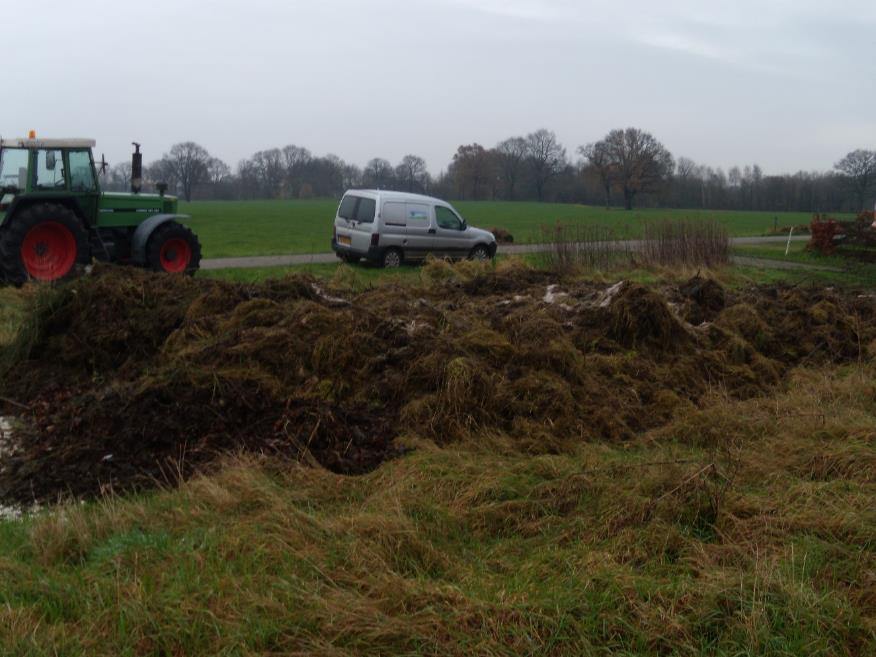 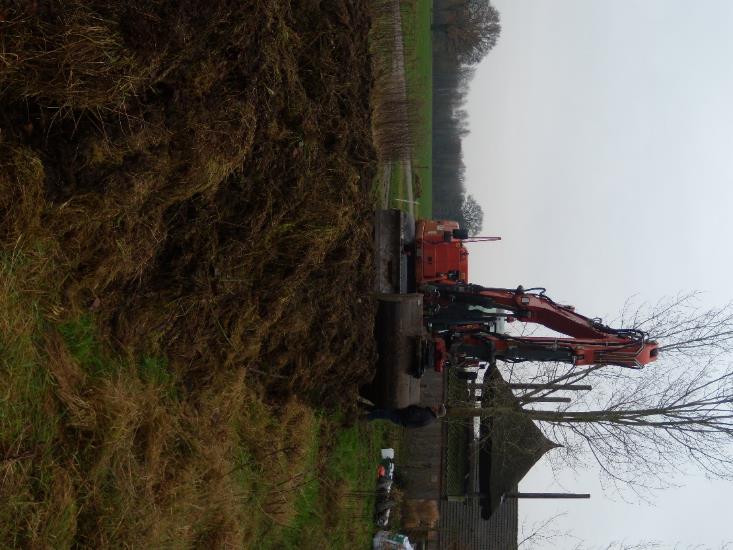 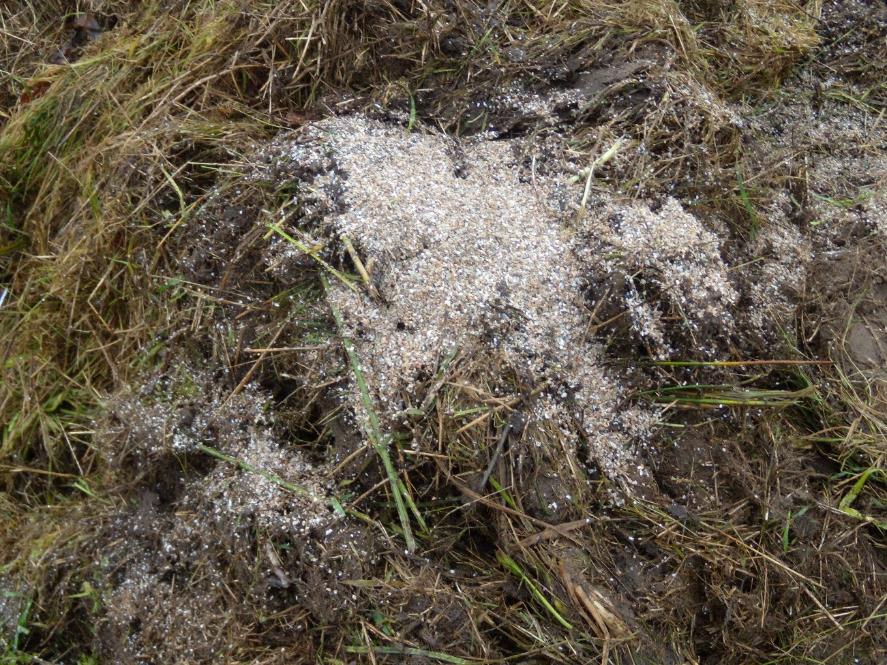 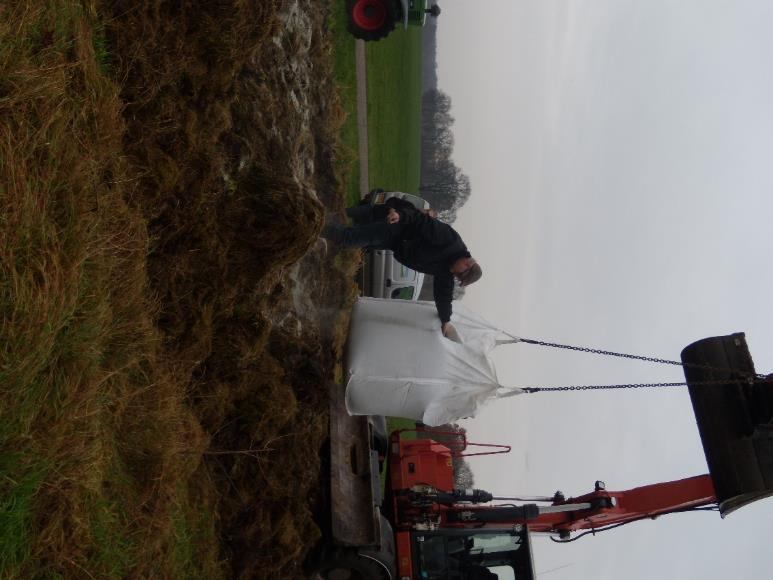 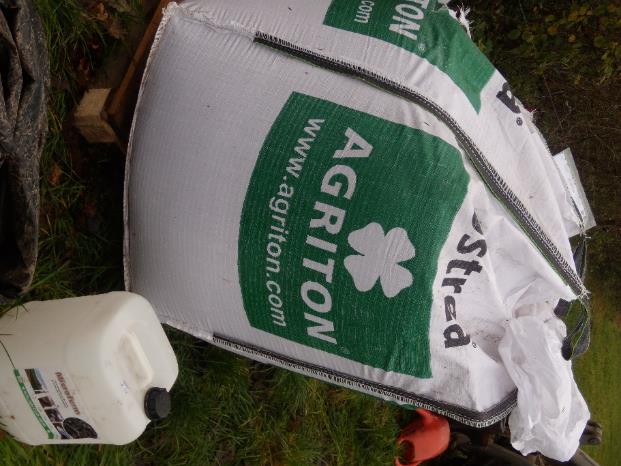 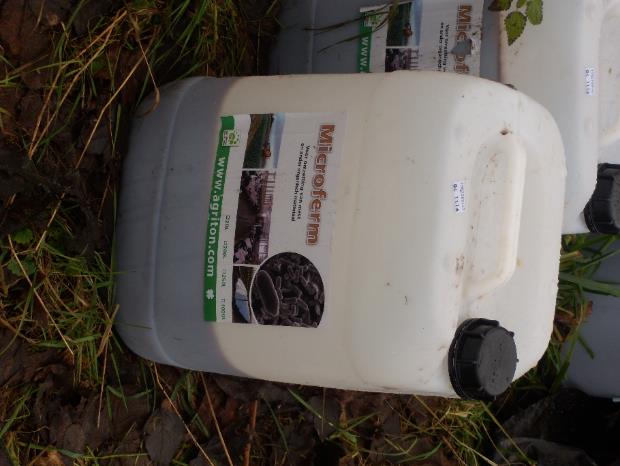 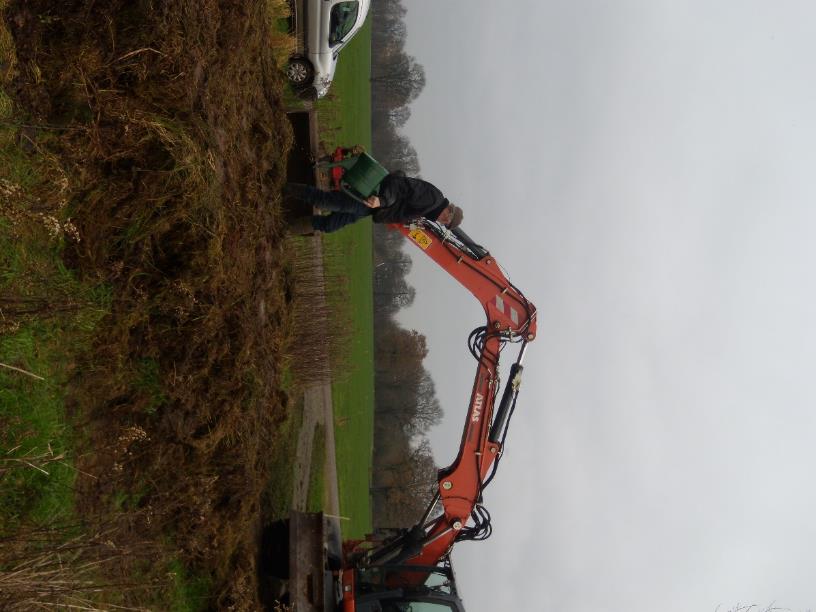 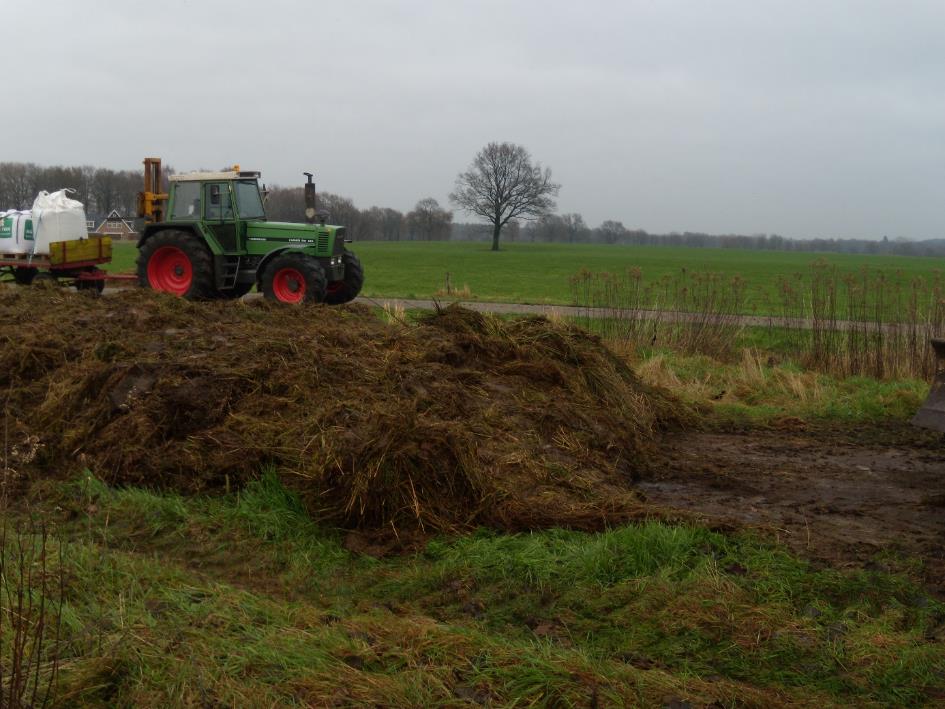 Foto’s van Jan Hulsink bij opzetten Bokashikuil bij Han Kraayvanger, Giethem.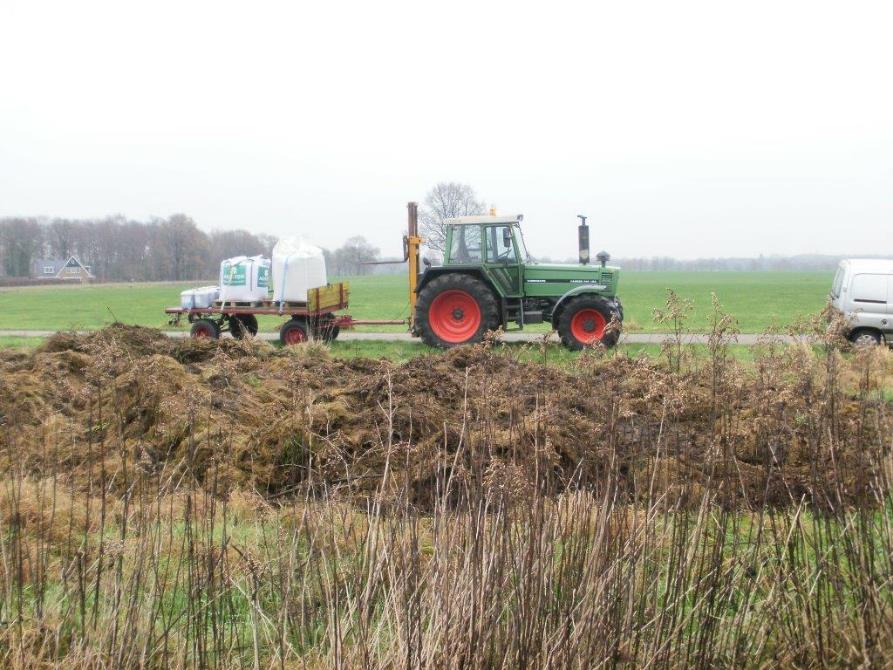 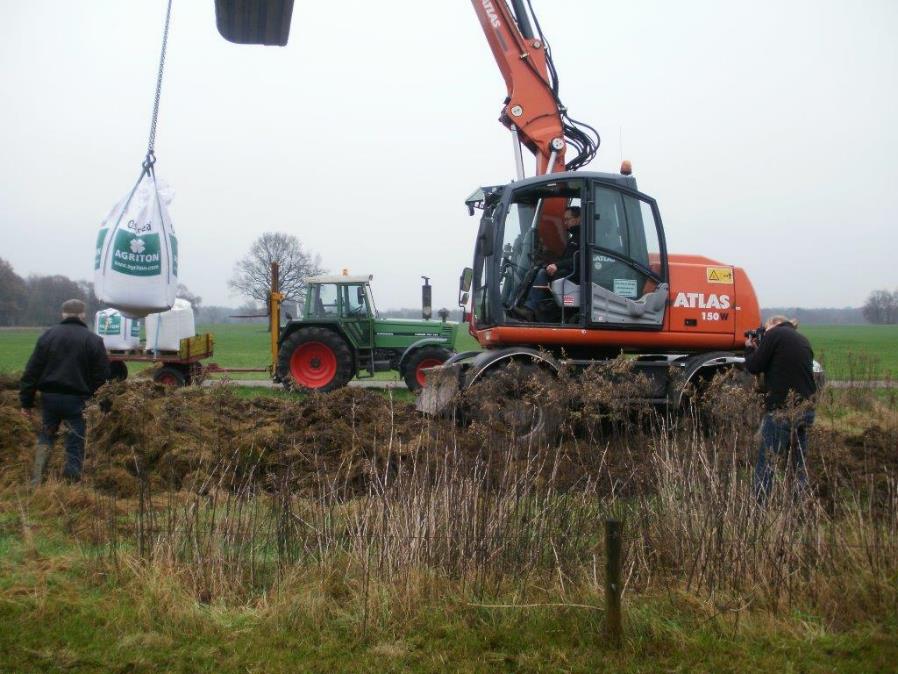 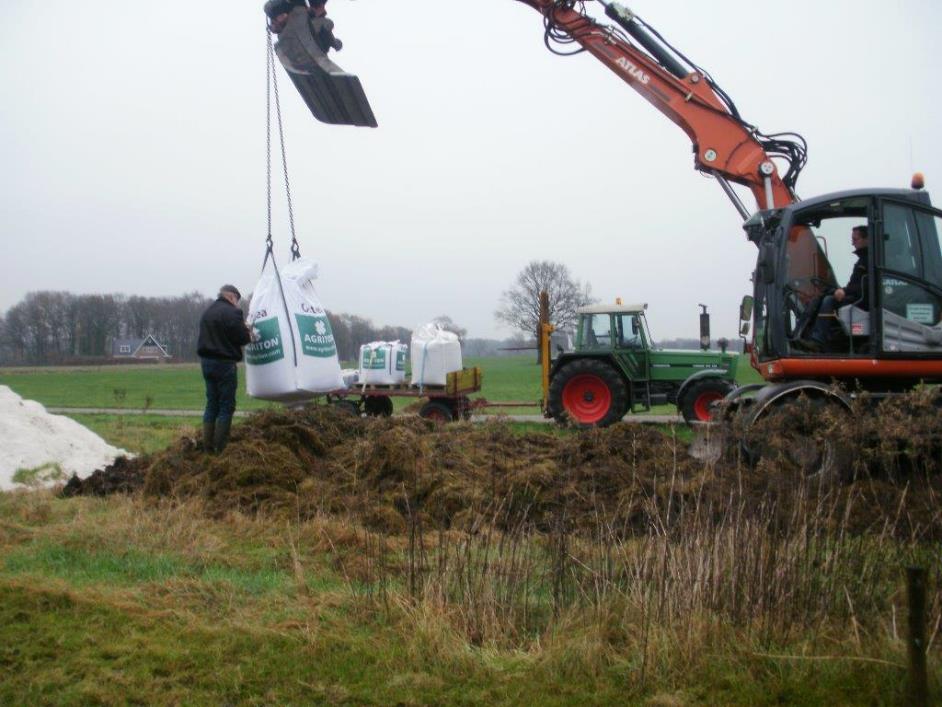 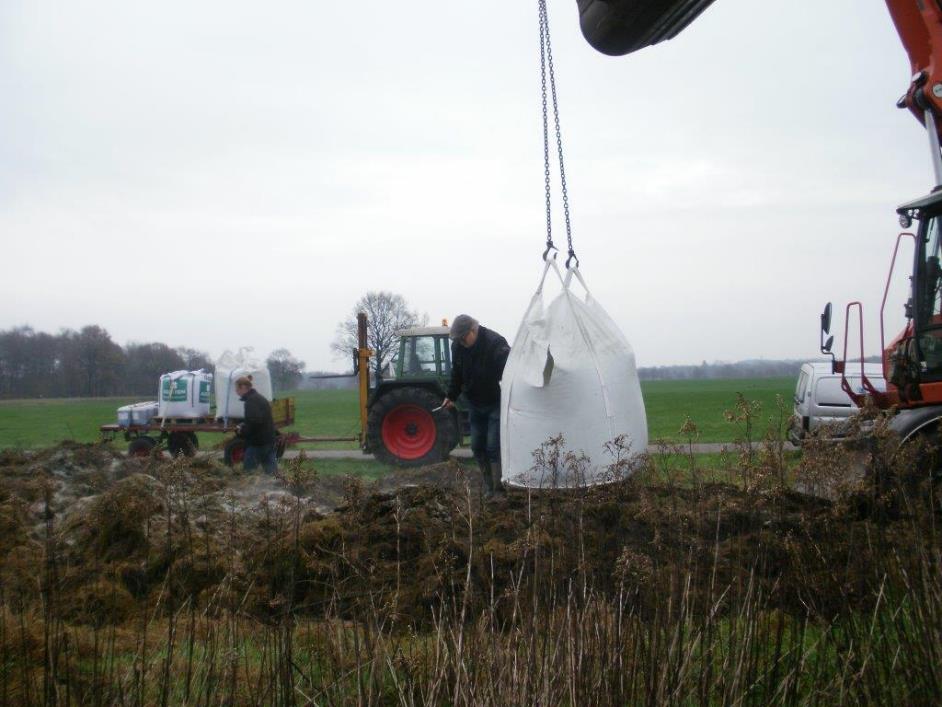 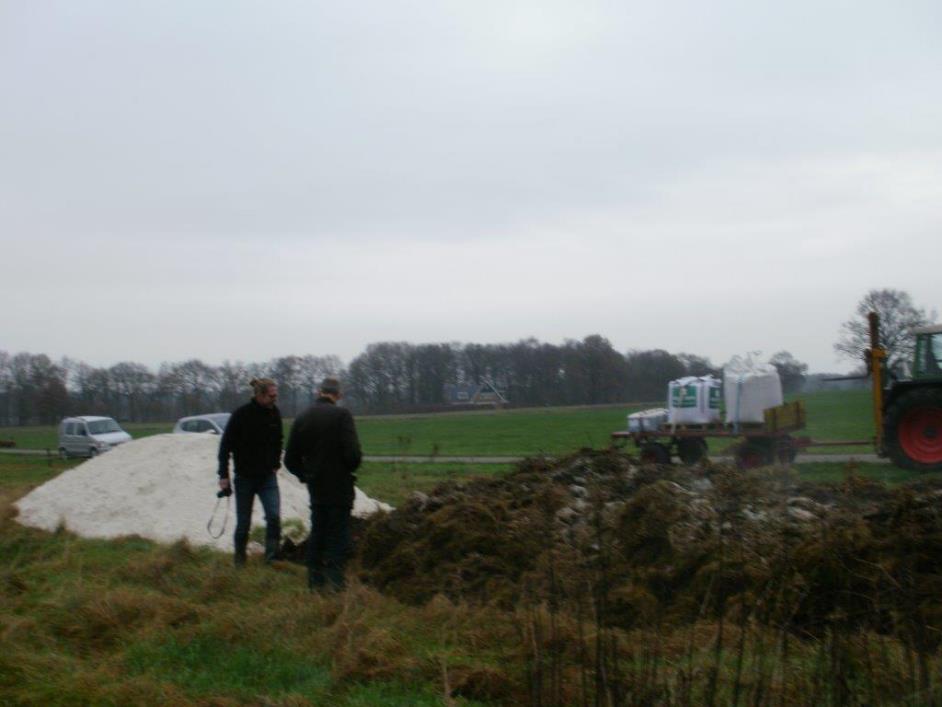 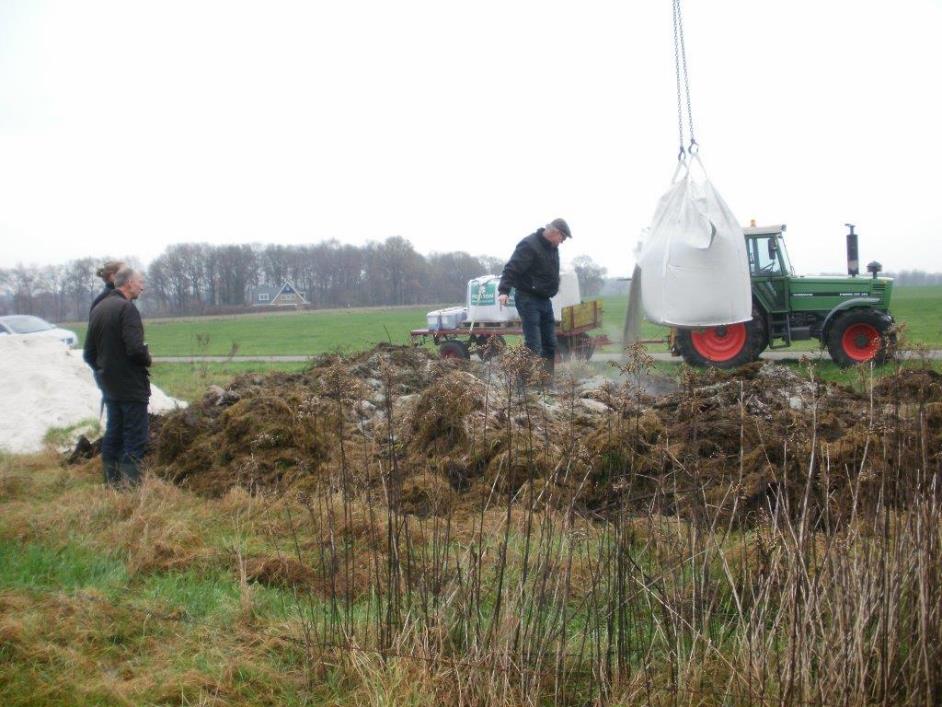 